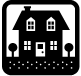 Activity: “Magic Rock”Developmental Focus Area: Physical              Infant +toddlers (1-2)Pretend play allows your child to think and play creatively. Being able to choose how your child wants to act out and imaginary scenario helps him or her feel comfortable and confident during his or her experience playing.See our Family Resource- “Magic Rock” for details on this activity. Online Resource- Visit https://handsonaswegrow.com/pretend-play-ideas/ for further information and pretend games for you and your child***Please remember to read aloud to your child daily. We recommend reading a minimum of 3 hours a week with your child.The PAL letters are developed to support your child’s academic/social emotional progress and related to the programs School Readiness goals.Child’s Name: _______________________Parent Name :_____________________________Rate this activity from 1-5, circle your rating (5= highest rating): 1 2 3 4 5Comments about The activity PROVIDE EXAMPLE________________________________________I agree that completing the at home activity and reading aloud to my child is equivalent to four hours volunteer time for the week.Parent’s Signature: ___________________________ Date: _______________